(Návrh)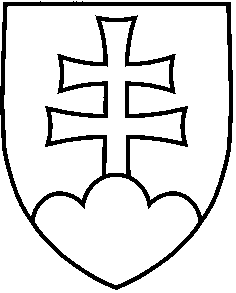 UZNESENIE Národnej rady SLOVENSKEJ REPUBLIKYz ..........................2015k návrhu na vyhlásenie obce Gabčíkovo za mesto (tlač 1794)Národná rada Slovenskej republikyvyhlasujepodľa § 22 ods. 1 zákona Slovenskej národnej rady č. 369/1990 Zb. o obecnom zriadení v znení neskorších predpisov za mesto obec Gabčíkovo, okres Dunajská Streda, Trnavský kraj s účinnosťou od 1. januára 2016.